           REPUBLIKA HRVATSKAKRAPINSKO – ZAGORSKA ŽUPANIJA          ŽUPANIJSKA SKUPŠTINA             Povjerenstvo za priznanja KLASA: 061-01/22-01/01URBROJ: 2140-01-22-1Krapina, 08. veljače 2022. J A V N I  P O Z I Vza podnošenje prijedloga za dodjelu priznanja Krapinsko-zagorske županije        Odlukom o priznanjima Krapinsko-zagorske županije (“Službeni glasnik Krapinsko-zagorske županije”, broj 13/98  i 2/15) Županijska skupština utvrdila je slijedeća priznanja Krapinsko-zagorske županije:a) Plaketu  Krapinsko-zagorske županije zaživotno djelo,doprinos ugledu i promociji Krapinsko-zagorske županije,iznimno postignuće u protekloj godini, ib) Povelju Krapinsko-zagorske županije.	Plaketa Krapinsko-zagorske županije za životno djelo dodjeljuje se pojedincima za najviše zasluge u promicanju znanosti, gospodarstva, prosvjete, kulture, umjetnosti, športa, zdravstva, socijalne skrbi i svih drugih područja društvenog života u Županiji.  Svake godine može se dodijeliti samo jedna plaketa za životno djelo.	Plaketa Krapinsko-zagorske županije za doprinos ugledu i promociji Krapinsko- zagorske županije u zemlji i svijetu dodjeljuje se građanima, udrugama građana, jedinicama lokalne samouprave, ustanovama, trgovačkim društvima, vjerskim zajednicama i drugim pravnim osobama s područja Županije, kao i  jedinicama lokalne i područne (regionalne) samouprave i fizičkim i pravnim osobama izvan područja Županije, te drugim državama i međunarodnim organizacijama, zaslužnim za promicanje vrijednosti demokratskog društva, položaja i ugleda Krapinsko-zagorske županije i njezinih odnosa s drugim jedinicama lokalne  i  područne (regionalne) samouprave u zemlji i inozemstvu, te razvoj Županije ili pojedinih djelatnosti u Županiji. Svake godine mogu se dodijeliti najviše dvije  plakete za doprinos ugledu i promociji Županije.	Plaketa Krapinsko-zagorske županije za iznimno postignuće u protekloj godini dodjeljuje se fizičkim odnosno pravnim osobama s područja Županije za iznimna postignuća u prethodnoj godini na bilo kojem području rada i djelovanja. Svake godine mogu se dodijeliti najviše dvije  plakete za iznimno postignuće u protekloj godini.	Povelja Krapinsko-zagorske županije dodjeljuje se fizičkim i pravnim osobama za naročite uspjehe na svim područjima gospodarskog i društvenog života od značenja za Županiju.	Kriteriji za dodjelu priznanja su:a) za pojedince:da se radi o istaknutim pojedincima koji su svojim kontinuiranim i izuzetno značajnim znanstvenim, stručnim, umjetničkim, pedagoškim ili drugim javnim radom dali trajan doprinos i izuzetne rezultate trajne vrijednosti na unapređenju stanja i razvitku pojedinih područja odnosno izuzetan doprinos međunarodnoj promidžbi tih područja,da se radi o pojedincima koji u svojoj radnoj i životnoj sredini uživaju ugled uzorna djelatnika i stručnjaka te čestitog i vrijednog čovjeka i građanina. b) za pravne osobe: da su ostvarile izuzetne poslovne i druge rezultate trajne vrijednosti u ukupnom gospodarskom ili društvenom razvitku Republike Hrvatske i Županije kao i doprinos međunarodnoj promidžbi i ugledu Republike Hrvatske i Županije.	Prijedlog za dodjelu priznanja mora biti pisano obrazložen i sadržavati:	1. za pojedince - vrstu priznanja za koju se kandidat predlaže, životopis kandidata, tijek njegovog rada i ostvarenih rezultata, temeljito obrazloženje razloga predlaganja, 		2. za pravne osobe - vrstu priznanja za koju se pravna osoba predlaže, osnovne podatke o ustroju i djelatnosti, ostvarene rezultate rada, temeljito obrazloženje razloga predlaganja.	      Prijedlog za dodjelu priznanja može se dati i posmrtno.	          Tijekom jedne godine istoj pravnoj osobi ili pojedincu za iste zasluge može se dodijeliti samo jedno priznanje Županije.           Plaketa za životno djelo može se istoj osobi dodijeliti samo jedanput.            Pregled do sada dodijeljenih priznanja Krapinsko-zagorske županije dostupan je na službenoj internet stranici kzz.hr.	Prema članku 8. stavku 2. Odluke o priznanjima Krapinsko-zagorske županije, za podnošenje prijedloga za dodjelu priznanja ovlašteni su: župan, članice/članovi Županijske skupštine, radna tijela Županijske skupštine, tijela gradova i općina s područja Županije, upravna tijela Županije, trgovačka društva, ustanove, građani i udruge građana, političke stranke, vjerske zajednice i druge pravne osobe.   	  Prijedlozi se dostavljaju osobno ili poštom na adresu: Krapinsko-zagorska županija, Upravni odjel za poslove Županijske skupštine, Krapina, Magistratska ulica 1, p.p. 43, ili elektroničkim putem na adresu elektroničke pošte: poziv-priznanja@kzz.hr.            Prijedlozi moraju biti dostavljeni zaključno s 01. ožujka 2022. godine bez obzira na način dostave.                                                                                    PREDSJEDNIK POVJERENSTVA                                                                                               Zlatko Šorša, v.r. 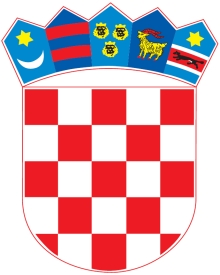 